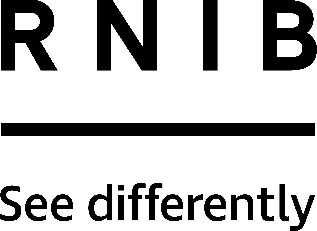 Coopers adjustable walking sticks and ferrules(MW20, MW24 & MW30, MP47, MP49, MP50 & MP77)Please retain these instructions for future reference. These instructions are also available in other formats. General descriptionThese white aluminium walking sticks can all be adjusted to vary the length to suit your requirements, and each product covered in these instructions has a different handle and adjustment length. Specific details of each walking stick are covered further on.These walking sticks are intended as a means of support for visually impaired people and not as an aid to guidance. It is recommended that advice must be sought from a healthcare professional to ensure the walking stick is the correct length and can give the support required. Incorrect use can cause back trouble and posture problems and it is important that any replacements issued are of the same length and weight as the original. When the stick is measured correctly the user should be able to maintain an upright posture with the elbow slightly flexed.MW20 (right hand) and MW24 (left hand) Fischer handleThis range of walking sticks is supplied with Fischer handles available for both left hand and right handed users. This particular design is biometrically shaped to spread pressure evenly across the palm of the hand. It is useful for those who suffer from arthritis or when gripping is difficult. The adjustable Fischer walking sticks are fitted with a Z type 18mm ferrule and the fixed Fischer walking sticks are fitted with a D type 18mm ferrule.The length of these sticks can be adjusted from 68.5-94cm by using the horseshoe shaped clip that fits through and around the shaft. The holes on the stick are positioned at 3cm intervals, and depending on the length setting recommended will determine which hole the horseshoe clip is attached to.Alternative ferrules available include:- 1.8cm black heavy duty ferrule (MP47)- 1.8cm grey ferrule (MP49)Please note: 1.6cm grey ZL ferrule (MP50) will fit this walking stick, but does require effort to push it on.Maximum user weight: 127kg (20st).MW30 Escort handleThis walking stick is supplied with an Escort handle and as with the handles previously mentioned, is designed to fit comfortably into either hand. This stick is fitted with a D type 18mm ferrule.The length of this stick can be adjusted from 68.5-94cm by pushing in the spring pins, which are situated at 2cm intervals down the shaft, and moving the two parts of the walking stick until you reach the recommended length setting.Alternative ferrule available:- 1.8cm black heavy duty ferrule (MP47)- 1.8cm grey ferrule (MP49)Please note: 1.6cm grey ZL ferrule (MP50) will fit this walking stick, but does require effort to push it on.Maximum user weight: 102kg (16st).Replacing the ferruleThe most common repair will be to replace the ferrule. Remove the old ferrule and replace it with one of the same size and then press down carefully on the stick's handle to ensure that the ferrule has been correctly attached and will not come off when the walking stick is in use. It is strongly recommended that you do not attempt to undertake any other repairs or alterations to the adjustable walking sticks.How to contact RNIBPhone: 0303 123 9999Email: shop@rnib.org.ukAddress: RNIB, Northminster House, Northminster, Peterborough PE1 1YNOnline Shop: shop.rnib.org.ukEmail for international customers: exports@rnib.org.uk Terms and conditions of saleThis product is guaranteed from manufacturing faults for 12 months from the date of purchase.  If you have any issues with the product and you did not purchase directly from RNIB then please contact your retailer in the first instance. For all returns and repairs contact RNIB first to get a returns authorisation number to help us deal efficiently with your product return. You can request full terms and conditions from RNIB or view them online. RNIB Enterprises Limited (with registered number 0887094) is a wholly owned trading subsidiary of the Royal National Institute of Blind People ("RNIB"), a charity registered in England and Wales (226227), Scotland (SC039316) and Isle of Man (1226). RNIB Enterprises Limited covenants all of its taxable profits to RNIB.Date: June 2022© RNIB